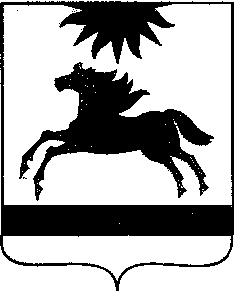 ЧЕЛЯБИНСКАЯ ОБЛАСТЬСОБРАНИЕ ДЕПУТАТОВАРГАЯШСКОГО МУНИЦИПАЛЬНОГО РАЙОНАРЕШЕНИЕ27 апреля 2022 г. № 242 Заслушав и обсудив информацию председателя Собрания депутатов  Аргаяшского муниципального района Юсуповой Л.Ф.Собрание депутатов Аргаяшского муниципального района РЕШАЕТ:1. Информацию об организации работы в Аргаяшском муниципальном районе по обеспечению вовлечения жителей в процесс голосования для определения перечня общественных территорий для благоустройства в рамках федерального проекта «Формирование комфортной городской среды» принять к сведению (приложение).2. Рекомендовать депутатам Собрания депутатов Аргаяшского муниципального района и депутатам сельских поселений Аргаяшского района провести работу по увеличению количества граждан  вовлеченных в процесс голосования для определения перечня общественных территорий для благоустройства в рамках федерального проекта «Формирование комфортной городской среды».3. Настоящее решение подлежит размещению на официальном сайте Аргаяшского муниципального района в информационно-телекоммуникационной сети «Интернет».4. Настоящее решение вступает в силу со дня подписания.Председатель Собрания депутатовАргаяшского муниципального района                                                       Л.Ф. ЮсуповаИнформацияоб организации работы в Аргаяшском муниципальном районе по обеспечению вовлечения жителей в процесс голосования для определения перечня общественных территорий для благоустройства в рамках федерального проекта «Формирование комфортной городской среды»Приказом Министерства строительства и жилищно-коммунального хозяйства от 18.03.2019 № 162-пр утверждены методические рекомендации по подготовке государственных программ субъектов Российской Федерации и муниципальных программ формирования современной городской среды в рамках реализации федерального проекта «Формирование комфортной городской среды»Мероприятия федерального проекта «Формирование комфортной городской среды» (далее Проект) национального проекта «Жилье и городская среда» реализуются с учетом мнения жителей муниципальных образований, на территории которых создаются проекты комфортной городской среды.В соответствии с паспортом Проекта доля граждан, принявших участие в решении вопросов развития городской среды, от общего количества граждан в возрасте от 14 лет, проживающих в муниципальных образованиях, на территориях которых реализуются проекты по созданию комфортной городской среды, в 2022 году должна достичь 20 %, для нашего района индикатив составляет 6668 человек.При этом в рамках развития цифровой трансформации (процесса полной замены ручных, традиционных и устаревших способов проведения голосования новейшими цифровыми альтернативами) Минстроем России в 2021 году создана единая федеральная платформа для онлайн-голосования граждан по выбору общественных территорий, подлежащих благоустройству в первоочередном порядке. В 2022 году показатель цифровой трансформации «доля жителей в возрасте от 14 лет, принявших участие с использованием цифровых технологий в принятии решений по вопросам городского развития» должен достичь 20%.В этом году Всероссийское голосование пройдет на вышеуказанной платформе в период с 15 апреля по 30 мая. Жители Аргаяшского района уже несколько лет участвуют в принятии решений по значимым вопросам благоустройства. Ежегодно они определяют перечень общественных территорий для благоустройства в рамках федерального проекта «Формирование комфортной городской среды».В 2021 году жители района приняли активное участие в голосовании по выбору дизайн-проекта благоустройства парка имени Горького в с. Аргаяш. Свой выбор на платформе сделали 5820 человек. Большинство голосов жителей района было отдано за дизайн-проект № 2 – 5581. За первый проект проголосовали 239 жителей. На основании выбора жителей района парк будет обновлен уже в этом году.В 2022 году жителям района предстоит определить объект, который будет благоустроен в рамках национального проекта «Формирование комфортной городской среды» в следующем году. Голосование пройдет с 15 апреля по 30 мая. Проголосовать можно будет на сайте платформы za.gorodsreda.ru, зарегистрировавшись через подтвержденную запись в «Госуслугах» или по подтвержденному номеру телефона, а также на самом портале «Госуслуг». Проголосовать помогут и волонтеры проекта, для которых разработано специальное приложение, — для этого понадобится только номер телефона.В голосовании участвуют 3 проекта: благоустройство парка культуры и отдыха в с.Кулуево (32млн рублей), благоустройство общественной территории улиц Школьная и Советская п. Ишалино (11,276890 млн рублей), установка детско-спортивной площадки в п. Чубары (1,105561 млн рубль).Территория, которая одержит победу в голосовании, получит финансирование из средств федерального проекта «Формирование комфортной городской среды» нацпроекта «Жилье и городская среда».Количество жителей и необходимое количество голосов для участия в голосовании по сельским поселениямДля Акбашевского, Ишалинского, Кулуевского сельских поселений указанные цифры относительны, так как жители этих поселений, и, конечно же, депутаты всех уровней должны приложить максимум усилий для того, чтоб их проект одержал победу в голосовании.Об организации работы в Аргаяшском муниципальном районе по обеспечению вовлечения жителей в процесс голосования для определения перечня общественных территорий для благоустройства в рамках федерального проекта «Формирование комфортной городской среды»Приложение к решению Собрания депутатовАргаяшского муниципального районаот 27.04..2022 № 242Наименование сельского поселенияКоличество жителейот 14 летНеобходимоеколичество голосовАргаяшское80711582Акбашевское2989586Аязгуловское1729339Байрамгуловское2327456Дербишевское2669523Ишалинское1700333Камышевское2188429Кузнецкое2373465Кулуевское4769935Норкинское2396470Худайбердинское972191Яраткуловское1964385Аргаяшский район341476694